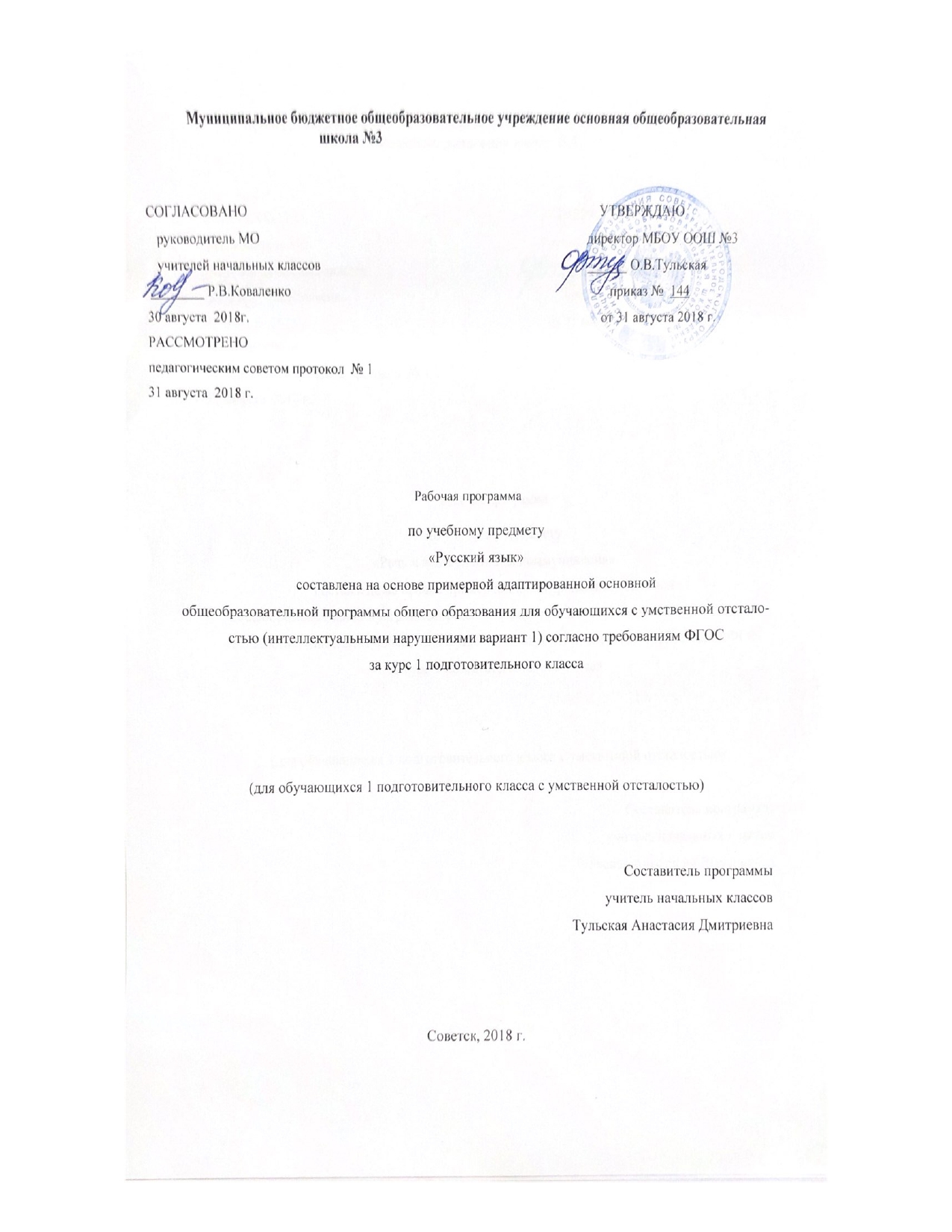 Содержание программыПояснительная записка                                                                                                 3Возможные результаты                                                                                          7Критерии оценки                                                                                                     8Учебный план по предмету                                                                                            9Календарно-тематический план                                                                                    10Образовательные ресурсы                                                                                              131.Пояснительная записка.Настоящая Программа составлена на основе адаптированной основной общеобразовательной программы образования обучающихся с умственной отсталостью (интеллектуальными нарушениями) Вариант 1 на 2018- 2019 учебный год.Программа по предмету «Русский язык» в 1 классе составлена с учётом особенностей познаватель- ной деятельности обучающихся, воспитанников с умственной отсталостью (интеллектуальными нару- шениями), направлена на разностороннее развитие личности обучающихся, воспитанников, способствует их умственному развитию.Срок реализации настоящей программы по предмету «Русский язык» - 1 учебный год. Соответствие Государственному образовательному стандарту:Рабочая программа по предмету «Русский язык» для обучающихся, воспитанников с умственной отста- лостью (интеллектуальными нарушениями) в 1 классе детализирует и раскрывает содержание Феде- рального государственного образовательного стандарта образования обучающихся с умственной отста- лостью (интеллектуальными нарушениями), утверждённого приказом Министерства образования и науки Российской Федерации от 19.12.2014 г. № 1599, в образовательной области «Язык и речевая прак- тика», определяет общую стратегию обучения, воспитания и развития обучающихся средствами учебно- го предмета, в соответствии с целями изучения предмета «Русский язык».Программа рассчитана на 132 часа в год, 4 ч в неделю.Основной целью курса являются формирование и совершенствование знаний, умений, навыков, владе- ние языком в разных сферах речевого общения.Задачи курса:выработать навык грамотного письма на основе усвоения звукового состава языка, элементарных сведений по грамматике и правописанию;научить обучающихся, воспитанников последовательно и правильно излагать свои мысли в устной и письменной форме;повысить уровень общего развития обучающихся, воспитанников; формировать нравственные качества личности.Целью изучения предмета в 1 классе является:выработка умений писать строчные и прописные буквы;развитие умений списывать с классной доски и с букваря прочитанные и разобранные слова и предло- жения;выработка умений писать под диктовку слова и предложения из трех-четырех слов с предварительным анализом;развитие умений самостоятельно вставлять пропущенные буквы в словах при списывании с доски;выработка умений писать большую букву в начале предложения, ставить точку в конце предложения. Основные направления коррекционной работы:развитие мелкой моторики кисти и пальцев рук;развитие фонетико-фонематических представлений;-формирование умения работать по словесной и письменной инструкции, алгоритму;развитие высших психических функций;развитие речи, владение техникой речи;коррекция индивидуальных пробелов в знаниях.Основополагающие принципы.В основу программы по предмету «Русский язык» для обучающихся, воспитанников с умственной отста- лостью (интеллектуальными нарушениями) 1 класса положены следующие принципы.Динамичность восприятия и продуктивная обработка информации.развитие и коррекция высших психических функций.Мотивация к учению.Принцип научности и доступности обучения.Принцип сознательности и активности обучающихся, воспитанников.Принцип наглядности.Принцип связи обучения со всесторонним развитием личности	обучающихся, воспитанников.Тематический принцип планирования учебного материала.                                              1.1. Возможные результатыЛичностные  результаты:Положительное отношение к окружающей действительности, готовность к организации взаимодействия с ней и эстетическому ее восприятию;Самостоятельность в выполнении учебных заданий, поручений.Ценить и принимать следующие базовые ценности «добро», «природа», «семья»;Воспитывать уважение к своей семье, к своим родственникам, любовь к родителям;Оценивать жизненные ситуации с точки зрения общечеловеческих норм (плохо  и хорошо);Понимание личной ответственности за свои поступки на основе представлений об этических нормах и правилах поведения в современном обществе;Готовность к безопасному и бережному поведению в природе и обществе.Результатами изучения курса «Литературное чтение» в 1 подготовительном классе для обучающихся с умственной отсталостью является формирование универсальных учебных действий (УУД).Регулятивные УУД:Входить и выходить из учебного помещения со звонком;Ориентироваться в пространстве класса (зала, учебного помещения);Адекватно использовать ритуалы школьного поведения (поднимать руку, вставать и выходить из-за парты и т. д.)Работать с учебными принадлежностями и организовывать рабочее место под руководством учителя;Принимать цели и произвольно включаться в деятельность, следовать  предложенному плану и работать в общем темпе.Активно участвовать в деятельности, контролировать и оценивать свои    действия и действия одноклассников.Познавательные УУД:Ориентироваться в учебнике, на листе бумаги и у доски под руководством учителя;Уметь слушать и отвечать на простые вопросы учителя;Назвать, характеризовать предметы по их основным свойствам (цвету, форме, размеру, материалу); находить общее и различие с помощью учителя;Плавно читать по слогам слова, предложения;Использовать знако-символические средства с помощью учителя.Работать с несложной по содержанию и структуре информацией.Коммуникативные УУД:Вступать в контакт и работать в коллективе (учитель – ученик, ученик – ученик, ученик – класс, учитель- класс);Обращаться за помощью и принимать помощь;Слушать и понимать инструкцию к учебному заданию в разных видах деятельности и бытуУчаствовать в диалоге на уроке в жизненных ситуациях;Оформлять свои мысли в устной речи;Соблюдать простейшие нормы речевого этикета: здороваться, прощаться;Слушать и понимать речь других;Договариваться и изменять свое поведение в соответствии с объективным мнением большинства в конфликтных или иных ситуациях взаимодействия с окружающими.Доброжелательно относиться, сопереживать, конструктивно взаимодейство-вать с людьми.1.2.  Критерии оценкиВ соответствии с требования ФГОС для обучающихся с УО оценке подлежат личностные и предметные результаты.Личностные результаты включают овладение обучающимися социальными (жизненными) компетенциями, необходимыми для решения практико-ориентированных задач и обеспечивающими формирование и развитие социальных отношений обучающихся в различных средах. Оценка личностных результатов предполагает, прежде всего, оценку продвижения ребёнка в овладении социальными (жизненными) компетенциями, которые, в конечном итоге, составляют основу этих результатов.Предметные результаты связаны с овладением обучающимися содержанием каждой образовательной области и характеризуют достижения обучающихся в усвоении знаний и умений, способность их применять в практической деятельности обучающегося, оказывали бы положительное влияние на формирование жизненных компетенций.В 1 классе система оценивания – безотметочная. Результат продвижения первоклассников в развитии определяется на основе анализа их продуктивной деятельности: поделок, рисунков, уровня формирования  учебных навыков, речи.2.Учебный план на предмет3.Календарно-тематическое планирование уроков по русскому языку в 1 классе Образовательные ресурсы                                                                                              Адаптированная основная общеобразовательная программа образования обучающихся с умственной отсталостью (интеллектуальными нарушениями) Вариант 1 ГКОУ «Специальная (коррекционная) общеобразовательная школа-интернат № 10» на 2017-2018 учебный год.2.«Пропись» в 3 частях, А. К. Аксёнова, С. В. Комарова, М. И. Шишкина, Москва «Просвещение», 2017 год3. «Методика обучения русскому языку в коррекционной школе VIII вида» А.К. Аксёнова4. «Обучение грамоте и правописанию в 1-4 классах вспомогательной школы» В.В. Воронкова.ПредметКлассКол-во ча- сов в неде- люI триместрII триместрIII	три- местрГодРусский язык1321222466Дата№ п/пКол-во часовТема урокаДата по факту1.1Дорисовывание празднично- го букета.2.1Дорисовывание травы, ягод, солнышка.3.1Дорисовывание картины осени.4.1Обводка геометрических фи- гур по контуру и трафарету. с. 105.1Обводка и раскрашивание геометрических фигур по контуру и трафарету. с. 136.1Обводка, дорисовывание и раскрашивание бордюра из геометрических фигур. с. 157.1Рисование вертикальных и горизонтальных линий раз- ных цветов. с. 168.1Обводка	и	раскрашивание«Рыбка» с. 179.1Обводка	и	раскрашивание круга и квадрата. с. 18101Обводка и дорисовывание композиции из геометриче- ских фигур по контуру и по точкам.с. 20111Штриховка геометрических фигур наклонными линия- ми.с. 2212Обводка контура букв Н и П с. 24131Обводка контура буквы А в изображениях домика, раке- ты. с. 25141Обводка контура буквы М и дорисовывание флажка. с. 29151Обводка контура буквы С. Обводка и дорисовывание кругов разной величины. с. 31161Обводка контура букв Т, П. Обводка контура букв Л, М. с. 32-33171Письмо первого элемента прописных букв Л, М, А. с. 36181Строчная буква а. с. Прописная буква А. с. 1(Пропись №1)191Закрепление написания строчных и прописных букв Аа, Уу. Письмо слов ау, уа.с. 3201Строчная и прописная буква Мм. с. 4211Письмо закрытых слогов ам, ум.с. 5221Письмо прямых и обратных слогов с буквой Мм, слова мама.с. 6231Строчная и прописная буква Оо. с. 7241Строчная и прописная буква Хх. с. 9-10251Письмо слогов и слов с бук- вой Сс. с. 14261Строчная  буква н. Письмослогов со строчной буквой н.с. 15271Строчная буква ы. с. 19281Строчная буква л. Письмо слогов со строчной буквой л.с. 21291Прописная буква Л. Письмопрямых слогов с заглавной буквой Л.с. 21-22301Закрепление написания строчной и прописной буквы Лл , слогов и слов с ней.с.22-23311Прописная буква В. Письмо прямых слогов с заглавнойбуквой В. с. 24321Закрепление написаниястрочной и прописной буквы Вв, слогов и слов с ней. с. 25331Списывание с печатного об-разца слов и предложений с изученными буквами. с. 25341Строчная и прописная буква Ии.с. 26351Дифференциация ы-и написьме. с. 29361Строчная и прописная буква Шш. с. 1 (Пропись № 2)371Письмо слов с сочетаниемши. с. 3381Строчная и прописная буква Пп.с. 4391Большая буква в началепредложений и в именах. с. 5401Строчная буква т. Прописная буква Т. с. 8-9411Строчная буква к. с.10421Прописная буква К. с.10-11431Строчная и прописная буква Зз.с. 12441Строчная буква р. с.16451Прописная буква Р.с. 16461Строчная буква й.с. 17471Строчная и прописная буква Жж. с. 20481Письмо слов с сочетаниями жи-ши. с. с. 22-23491Строчная буква б.Прописная буква Б.с. 24-25501Строчная и прописная буква Дд. с. 26511Строчная и прописная буква Гг.с.28521Строчная буква ь. с. 30531Строчная и прописная буква Ее. с. 1 (Пропись № 3)541Письмо слов и предложений с буквой Ее. с. 2551Письмо слов и предложений со вставкой пропущенных букв, слогов. с. 2561Строчная и прописная буква Яя. Строчная и прописная буква Юю571Строчная и прописная буква Ёё. с. 10581Строчная и прописная буква Чч.с. чк, ча, чу.с 13-14591Строчная буква ф. с. 15Прописная буква Ф. с. 15601Строчная и прописная буква Цц. Сравнительный анализ написания букв и, ш, ц. с. 19611Строчная и прописная буква Ээ. Соотнесение печатных и письменных изученных букв. с. 21621Списывание предложений с рукописного и печатного текста. с. 22631Строчная и прописная буква Щщ. с. 23641Различение слогов ча-ща, чу- щу. Письмо слов с сочетани- ями ча-ща, чу-щу. с. 24651Строчная буква ъ. с. 27661Списывание текста с печат- ного образца. с. 28              Итого:66              Итого:66              Итого:66              Итого:66              Итого:66